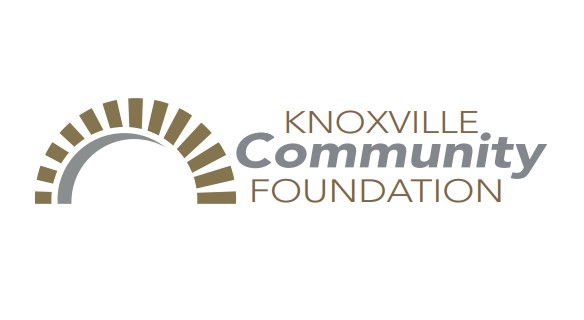 Name of Applicant Organization: __________________________________________________________Address: _____________________________________________________________________________Contact Person; Phone Number and Email (if any): ____________________________________________Name of Your Project: ___________________________________________________________________Location of Project: _____________________________________________________________________Total Project Cost: ______________________________________________________________________Funding Requested from KCF: ____________________________________________________________Project Timeline: _______________________________________________________________________Please also include any supplemental documentation that you believe would be helpful to the KCF Board in considering your request (architectural renderings, engineering reports, budget sheets, etc.)
By signing below, the applicant certifies for the organization that the organization is a qualified tax-exempt organization under Sec. 170(c) of the Internal Revenue Code. Please attach a copy of your IRS determination letter or other proof of exempt status with this application.Application Submitted By: _______________________________________________________________
			    Signature					Title			DateWould you like to make a presentation to the Board in support of your request?   Yes     NoDate application reviewed and considered by the Board: _______________________________________Application is:  Approved     Denied     Approved amount other than request amount of $_________Knoxville Community Foundation Board MembersBy: ______________________________________     By: _______________________________________
      Signature				   Title		Signature				Title